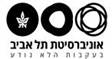 פורום התוכנית לתרבות צרפת  2019-2020סמסטר א'24.11 : Eric Marty (Paris 7), Roland Barthes, la préparation du roman, (Gil 496)24.11, יום א': פרופ' אריק מרטי (פריז 7) – על רולאן בארט, הכנת הרומן, גיל 496, (הרצאה בצרפתית) 26.11 – ד"ר מישל אקהרד אליעל, פרופ' מירון ח. איזקסון, גב' ללי ציפי מיכאלי – "סוגיות בתרגום של שירה עברית לצרפתית".( ווב 103) 10.12 –ד"ר ננה אריאלי (קבוצת ADARR, אוני' תל-אביב) : Rhetoric – Between Theory and Practice: Speech as a Thinking Method, (Webb 103)24.12 – ד"ר רונן שטיינבג: (Michigan State University)   פנטום הגליוטינה: ההתמודדות עם מורשות האלימות ההמונית אחרי המהפכה הצרפתית ( ווב 103)14/1 – ד"ר עילי ראונר (התכנית לתרבות צרפת, אוני' תל-אביב), מר נדב לפיד – מפגש בין שני יוצרים: על הסרט "מלים נרדפות" (פרס דב הזהב) והרומן "עריק", ( ווב 103)